La entrega de este formulario no implica la matrícula en la Escuela, será notificada-o por correo y-o teléfono. Por favor, escribir de forma legible los datos para lograr la comunicación con usted en el proceso de selección. Más información en el teléfono: 2547-7861, correo-e: escuelasindicalapse@gmail.com, o en el facebook/EscuelasindicalAPSE                                                        Fecha máxima para entrega: 15 de Octubre de 2019.                                                                              NIVEL BÁSICO 2020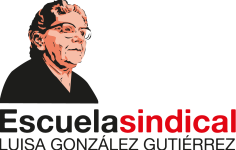                                                                              NIVEL BÁSICO 2020Formulario de Solicitud de MatrículaFormulario de Solicitud de MatrículaNombres y Apellidos:__________________________________________Sexo:____________________Cédula:____________________Fecha de nacimiento:____________________Teléfonos (celular y casa):________________________________________Correo electrónico: _________________________________________Colegio o lugar de trabajo:_________________________________________Dirección del lugar de trabajo:__________________________________________________________________________________Ocupación:____________________Regional de APSE a la que pertenece:____________________Cargo que ocupa actualmente en APSE:_____ Directiva de baseCargo que ocupa actualmente en APSE:_____ Directiva regionalCargo que ocupa actualmente en APSE:_____ Directiva NacionalCargo que ocupa actualmente en APSE:_____  Ninguno¿Ha ocupado puestos en APSE en otras ocasiones?                                      ---------- Si     ¿Cuáles?_____________                  ______No¿Ha recibido capacitación sindical anteriormente?______ Si                   _________ NoSi ha recibido, ¿en cuáles temas y dónde?Explique brevemente por qué tiene interés en cursar la Escuela Sindical: Explique brevemente por qué tiene interés en cursar la Escuela Sindical: Tiene disponibilidad para asistir a cursos 1  sábado por MES:_______ Sí        _________ No